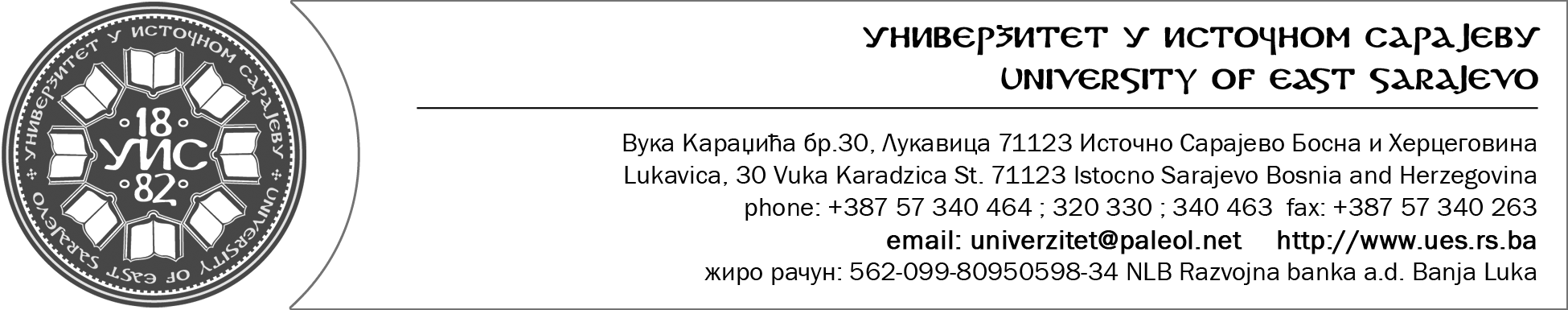 Број: 01-С-434-XVI/16Датум: 12.07.2016. године- СЕНАТ УНИВЕРЗИТЕТА-На основу члана 64. став 2. тачка ђ) Закона о високом образовању ( „Службени гласник РС“ број 73/10, 104/11, 84/12, 108/13 и 44/15), и члана 34. Статута Универзитета у Источном Сарајеву, Сенат Универзитета  на 16. сједници одржаној  12.07.2016. године донио је   О Д Л У К УIРасписује се Конкурс за избор наставника/сарадника Универзитета у Источном Сарајеву како слиједи:Организациона јединица: Филозофски факултет ПалеСТУДИЈСКИ ПРОГРАМ ЗА  ФИЛОЗОФИЈУЗа избор у звање вишег асистента за ужу научну област Историја и филозофија науке и технологије и ужу област образовања Историја филозофије (предмети: Византијска филозофија до 8. вијека, Критичка теорија друштва, Филозофија марксизма, Византијска филозофија од 8. до 14. вијека, Теорија аргументације, Логика (педагогија) и Филозофија религија.................................................................................................................1 извршилацОрганизациона јединица: Факултет за производњу и менаџмент Требиње За избор у звање вишег асистента за ужу научну област Специфични језици и ужу област образовања Енглески језик на нематичним катедрама (предмети: Енглески језик на студијским програмима Индустријски менаџмент и Индустријско инжењерство за енергетику).........................................................................................................1 извршилацОрганизациона јединица: Технолошки факултет Зворник За избор у звање доцента за ужу научну област Неорганска и нуклеарна хемија и ужу област образовања Општа и неoрганска хемија (предмети: Општа хемија; Неорганска хемија; Хемија I и Хемија II) .........................................................................1 извршилац Организациона јединица: Машински факултет Источно СарајевоЗа избор у звање доцента за ужу научну област Машинство и ужу област образовања Производне машинске технологије и материјали (предмети: Машине алатке, Флексибилни технолошки системи, Алати и прибори. Обрада резањем, Компјутерско управљање машинама алаткама, Компјутерска симулација и вјештачка интелигенција, Интегрисани CAD/CAM и CIM системи)...................................................1 извршилацОрганизациона јединица: Правни факултет ПалеЗа  избор наставника у звање редовног професора за ужу научну област Кривично право и кривично процесно право и ужу образовну област Кривично и кривично процесно право (предмети: Кривично право I, Кривично право II), 50% радног односа.......................................................................................................1 извршилацЗа избор ванредног или редовног професора за ужу научну област Међународно право и ужу образовну област Међународно право (предмети: Институције и право ЕУ - први циклус студија, Међународноправна заштита људских права и слобода - други циклус студија)..............................................................................1 извршилацДостављено:1.Стручна служба                                                              ПРЕДСЈЕДАВАЈУЋИ   СЕНАТА2.У материјал за сједницу                                                                   РЕКТОР3.Архива                                                                              ______________________                                                                                               Проф. др Радослав Грујић